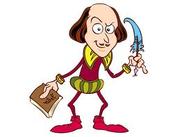 Refer to the Literature textbook, pages 930 and 932, to define the following terms. Make certain that you definitions are complete and include all aspects that are given.Tragedy:Tragic Hero:Antagonist:Foil:SoliloquyAside:Dramatic Irony:Blank Verse: Iambic Pentameter:Allusion:Pun:Use the Glossary R102-R114, to find the definitions of the following words:Aside:	Oxymoron:Prose:Stage Directions: